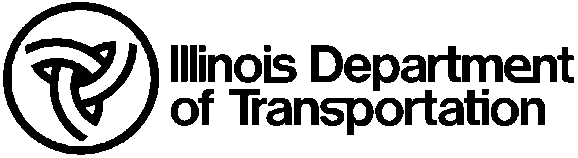 	Dynamic Cone Penetration Test	Dynamic Cone Penetration Test	Dynamic Cone Penetration Test	Dynamic Cone Penetration Test	Dynamic Cone Penetration Test	Dynamic Cone Penetration Test	Dynamic Cone Penetration Test	Dynamic Cone Penetration Test	Dynamic Cone Penetration Test	Dynamic Cone Penetration Test	Dynamic Cone Penetration Test	Dynamic Cone Penetration Test	Dynamic Cone Penetration Test	Date:	Date:	County:	County:	County:	County:	County:	County:	County:	County:	Weather:	Weather:	Section:	Section:	Section:	Section:	Section:	Section:	Section:	Section:	Inspector:	Inspector:	Route:	Route:	Route:	Route:	Route:	Route:	Route:	Route:	Company (Consultants):	Company (Consultants):	Company (Consultants):	District:	District:	District:	District:	District:	District:	District:	District:	Design No.:	Design No.:	Design No.:	Contract No.:	Contract No.:	Contract No.:	Contract No.:	Contract No.:	Contract No.:	Contract No.:	Contract No.:	Sheet No.:	Sheet No.:	Sheet No.:	Sheet No.:	Job No.:	Job No.:	Job No.:	Job No.:	Job No.:	Job No.:	Job No.:	Job No.:	Contractor:	Contractor:	Contractor:	Contractor:	Contractor:	Project:	Project:	Project:	Project:	Project:	Project:	Project:	Project:Test Location aand Remarks bInitialDepthInitialDepthInitialDepthInitialDepthInitialDepth	 Subgrade	 Foundation	 Subgrade	 Foundation	 Subgrade	 Foundation	 Subgrade	 Foundation	 Subgrade	 Foundation	 Subgrade	 Foundation	 Subgrade	 Foundation	 Subgrade	 Foundation	 Subgrade	 Foundation	 Subgrade	 Foundation	 Subgrade	 Foundation	 Subgrade	 Foundation	 Subgrade	 Foundation	 Subgrade	 Foundation	 Subgrade	 Foundation	 Subgrade	 FoundationDepth cBlowsRate dIBVQuDepthBlowsRateIBVQuDepthBlowsRateIBVQuDepthBlowsRateIBVQuDepthBlowsRateIBVQua Indicate station and offset.a Indicate station and offset.a Indicate station and offset.a Indicate station and offset.a Indicate station and offset.a Indicate station and offset.a Indicate station and offset.a Indicate station and offset.a Indicate station and offset.a Indicate station and offset.a Indicate station and offset.RateRateIBVQu*Qu*Qu*RateRateIBVIBVQu*b Include soil type, moisture, rutting, or cut/fill 	information as applicable.b Include soil type, moisture, rutting, or cut/fill 	information as applicable.b Include soil type, moisture, rutting, or cut/fill 	information as applicable.b Include soil type, moisture, rutting, or cut/fill 	information as applicable.b Include soil type, moisture, rutting, or cut/fill 	information as applicable.b Include soil type, moisture, rutting, or cut/fill 	information as applicable.b Include soil type, moisture, rutting, or cut/fill 	information as applicable.b Include soil type, moisture, rutting, or cut/fill 	information as applicable.b Include soil type, moisture, rutting, or cut/fill 	information as applicable.b Include soil type, moisture, rutting, or cut/fill 	information as applicable.b Include soil type, moisture, rutting, or cut/fill 	information as applicable.0.50.5175.45.45.41.31.3551.6b Include soil type, moisture, rutting, or cut/fill 	information as applicable.b Include soil type, moisture, rutting, or cut/fill 	information as applicable.b Include soil type, moisture, rutting, or cut/fill 	information as applicable.b Include soil type, moisture, rutting, or cut/fill 	information as applicable.b Include soil type, moisture, rutting, or cut/fill 	information as applicable.b Include soil type, moisture, rutting, or cut/fill 	information as applicable.b Include soil type, moisture, rutting, or cut/fill 	information as applicable.b Include soil type, moisture, rutting, or cut/fill 	information as applicable.b Include soil type, moisture, rutting, or cut/fill 	information as applicable.b Include soil type, moisture, rutting, or cut/fill 	information as applicable.b Include soil type, moisture, rutting, or cut/fill 	information as applicable.0.60.6134.24.24.21.51.5441.3c Depth is cumulative in inches.c Depth is cumulative in inches.c Depth is cumulative in inches.c Depth is cumulative in inches.c Depth is cumulative in inches.c Depth is cumulative in inches.c Depth is cumulative in inches.c Depth is cumulative in inches.c Depth is cumulative in inches.c Depth is cumulative in inches.c Depth is cumulative in inches.0.70.7113.53.53.52.02.0331.0d Rate is inches of penetration per blow.d Rate is inches of penetration per blow.d Rate is inches of penetration per blow.d Rate is inches of penetration per blow.d Rate is inches of penetration per blow.d Rate is inches of penetration per blow.d Rate is inches of penetration per blow.d Rate is inches of penetration per blow.d Rate is inches of penetration per blow.d Rate is inches of penetration per blow.d Rate is inches of penetration per blow.0.80.892.92.92.92.62.6220.60.90.982.62.62.63.03.01.71.70.5Comments:     Comments:     Comments:     Comments:     Comments:     Comments:     Comments:     Comments:     Comments:     Comments:     Comments:     1.01.072.22.22.23.33.31.51.50.5Comments:     Comments:     Comments:     Comments:     Comments:     Comments:     Comments:     Comments:     Comments:     Comments:     Comments:     1.11.161.91.91.94.64.6110.31.21.25.51.81.81.8>4.6>4.6<1<1<0.3	*Qu value calculated from IBV whole number.	*Qu value calculated from IBV whole number.	*Qu value calculated from IBV whole number.	*Qu value calculated from IBV whole number.	*Qu value calculated from IBV whole number.	*Qu value calculated from IBV whole number.	*Qu value calculated from IBV whole number.	*Qu value calculated from IBV whole number.	*Qu value calculated from IBV whole number.	*Qu value calculated from IBV whole number.	*Qu value calculated from IBV whole number.	*Qu value calculated from IBV whole number.	*Qu value calculated from IBV whole number.	*Qu value calculated from IBV whole number.	*Qu value calculated from IBV whole number.	*Qu value calculated from IBV whole number.	*Qu value calculated from IBV whole number.	*Qu value calculated from IBV whole number.	*Qu value calculated from IBV whole number.	*Qu value calculated from IBV whole number.	*Qu value calculated from IBV whole number.	*Qu value calculated from IBV whole number.	IBV = 100.84 – 1.26 x LOG(Rate)	IBV = 100.84 – 1.26 x LOG(Rate)	IBV = 100.84 – 1.26 x LOG(Rate)	IBV = 100.84 – 1.26 x LOG(Rate)	IBV = 100.84 – 1.26 x LOG(Rate)	IBV = 100.84 – 1.26 x LOG(Rate)	IBV = 100.84 – 1.26 x LOG(Rate)	IBV = 100.84 – 1.26 x LOG(Rate)	IBV = 100.84 – 1.26 x LOG(Rate)	IBV = 100.84 – 1.26 x LOG(Rate)	IBV = 100.84 – 1.26 x LOG(Rate)	IBV = 100.84 – 1.26 x LOG(Rate)	IBV = 100.84 – 1.26 x LOG(Rate)	IBV = 100.84 – 1.26 x LOG(Rate)	IBV = 100.84 – 1.26 x LOG(Rate)	IBV = 100.84 – 1.26 x LOG(Rate)	IBV = 100.84 – 1.26 x LOG(Rate)	IBV = 100.84 – 1.26 x LOG(Rate)Qu (tsf) = 0.32 x IBVQu (tsf) = 0.32 x IBVQu (tsf) = 0.32 x IBVQu (tsf) = 0.32 x IBV